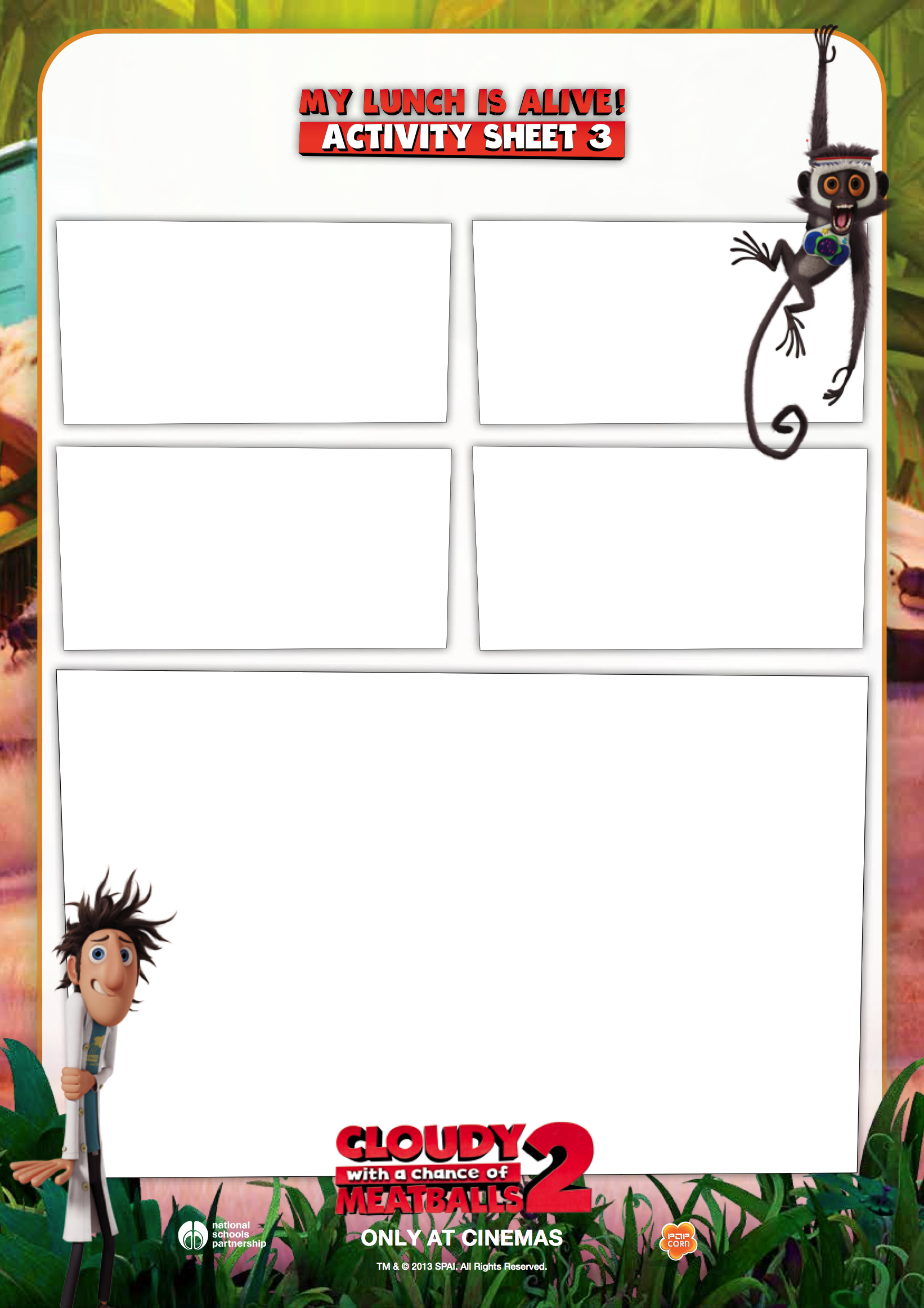 My Setting